Телефон доверия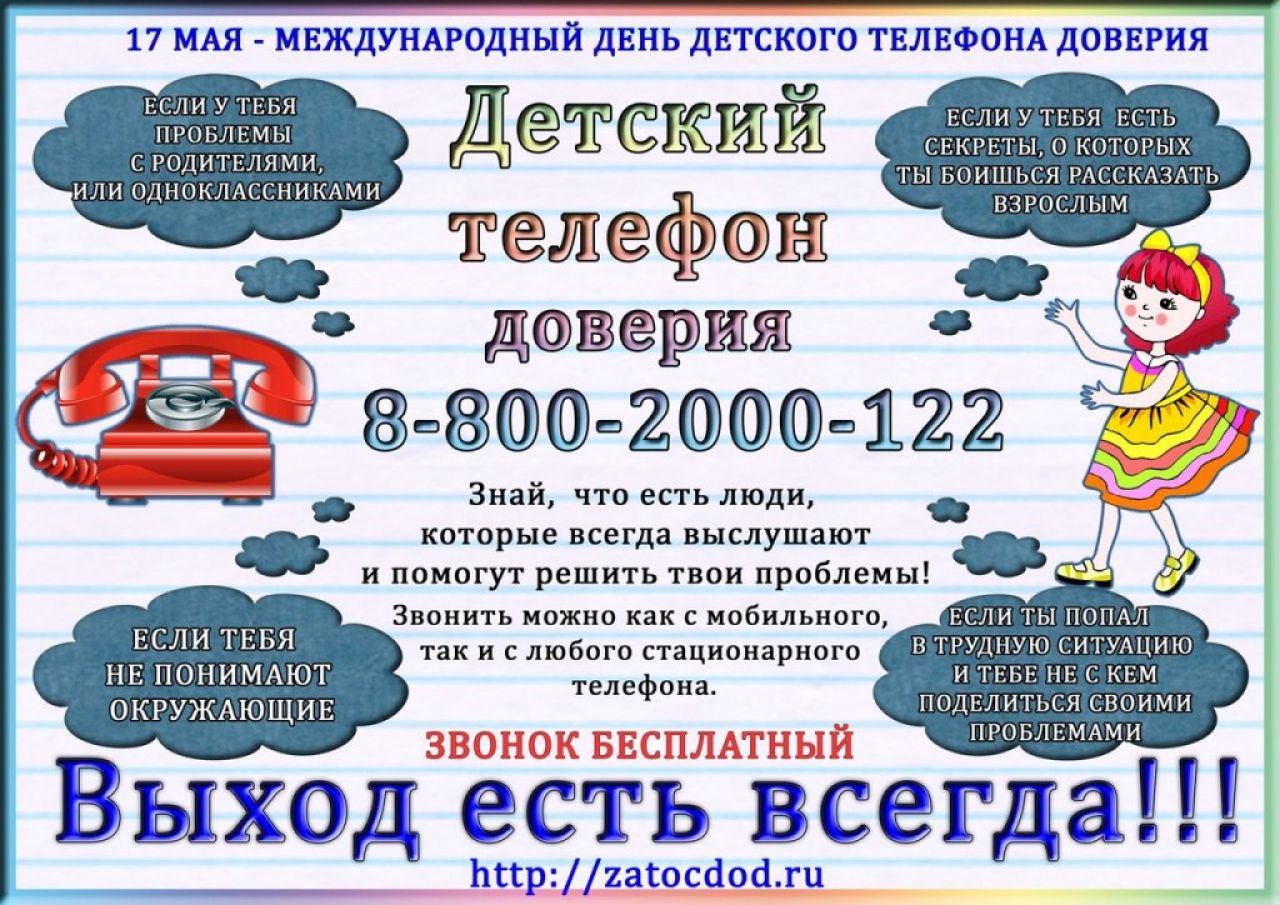 